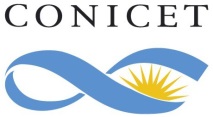 Dirección de Vinculación TecnológicaDirección de Vinculación TecnológicaFORMULARIO DE SOLICITUD DEBÚSQUEDA DE TECNOLOGÍA(SOP PROM-001-02)SOBRE EL SOLICITANTESOBRE EL SOLICITANTESOBRE EL SOLICITANTENombre:Institución / Empresa:Dirección:Teléfono:Email:Fecha de solicitud:Solicitante interno CONICETDESCRIPCIÓN DEL PEDIDO DE BÚSQUEDAExplicar detalladamente cuál es el problema que se necesita resolver. Incluir detalles técnicos, fotos, y toda otra información que se considere pertinente. Detallar los antecedentes del caso, si los hubiere (intentos de solución anteriores, resultados, etc.). Opcional: Enumerar al menos cinco palabras clave relevantes, que puedan ayudar para la búsqueda. DESCRIPCIÓN DEL PEDIDO DE BÚSQUEDAExplicar detalladamente cuál es el problema que se necesita resolver. Incluir detalles técnicos, fotos, y toda otra información que se considere pertinente. Detallar los antecedentes del caso, si los hubiere (intentos de solución anteriores, resultados, etc.). Opcional: Enumerar al menos cinco palabras clave relevantes, que puedan ayudar para la búsqueda. DESCRIPCIÓN DEL PEDIDO DE BÚSQUEDAExplicar detalladamente cuál es el problema que se necesita resolver. Incluir detalles técnicos, fotos, y toda otra información que se considere pertinente. Detallar los antecedentes del caso, si los hubiere (intentos de solución anteriores, resultados, etc.). Opcional: Enumerar al menos cinco palabras clave relevantes, que puedan ayudar para la búsqueda. Una vez que haya completado el formulario, envíelo a ofertatec@conicet.gov.arUna vez que haya completado el formulario, envíelo a ofertatec@conicet.gov.arUna vez que haya completado el formulario, envíelo a ofertatec@conicet.gov.arPara completar por el Área de Promoción de la Oferta Tecnológica de la DVTPara completar por el Área de Promoción de la Oferta Tecnológica de la DVTPara completar por el Área de Promoción de la Oferta Tecnológica de la DVTCódigo:Encargado:Importante: Identificar si el solicitante está en busca de tecnologías, capacidades y/o servicios.Importante: Identificar si el solicitante está en busca de tecnologías, capacidades y/o servicios.Importante: Identificar si el solicitante está en busca de tecnologías, capacidades y/o servicios.